Publicado en Madrid el 30/07/2020 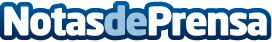 Kabel es elegida "partner del año" en IA por Microsoft La compañía tecnológica española, que cumple este año su 25 aniversario, se consolida como una de las empresas españolas de referencia en creación y desarrollo de soluciones innovadoras a medida de Inteligencia Artificial. Desde mediados de marzo, la empresa española ya formaba parte del AI Inner Circle Program, un exclusivo grupo de desarrolladores de soluciones a medida IA a partir de tecnología Microsoft a nivel mundialDatos de contacto:5CERO2 Comunicación686573555Nota de prensa publicada en: https://www.notasdeprensa.es/kabel-es-elegida-partner-del-ano-en-ia-por Categorias: Inteligencia Artificial y Robótica Hardware Software Recursos humanos Otras Industrias Innovación Tecnológica http://www.notasdeprensa.es